Заместителю директора по развитию и реализации услуг АО «ЮТЭК-Региональные сети» -управляющей организации АО «Югра-Экология»С.В.Сигуеву                                 Заявитель: ________________________________________________________________________________________________________________________________________(Ф.И.О., адрес, телефон, эл. почта)Для физических лицЗАЯВЛЕНИЕна предоставление рассрочки	Прошу Вас предоставить рассрочку в сумме __________ руб., сроком  _____ месяцев (не более 6 мес.) на погашении задолженности за оказанную услугу по обращению с твердыми коммунальными отходами (ТКО) между региональным оператором АО «Югра-Экология» и______________________________________________________________________________________________________________________________________________________________________________________________________________________________________________________________________________________________________________________________________________________________________________________________________________________________________________________________________________________________________________________________(Ф.И.О., дата и место рождения, адрес регистрации по месту жительства)в отношении объекта (ов) (указывается адрес жилого помещения, на которое открыт л/с)_______________________________________________________________________________________________________________________________________________________________________________________________________________________________________.Адрес электронной почты:_____________________________________________________Телефон:_____________________________________________________________________Паспорт: серия_______________________________________________________________Выдан_______________________________________________________________________Количество проживающих в жилом помещении _________________________________ФИО проживающих в жилом помещении:_______________________________________________________________________________________________________________________________________________________________________________________________________________________________________В соответствии с федеральным законом  от 27 июля 2006 г. № 152-ФЗ «О персональных данных» региональный оператор АО «Югра-Экология» является оператором и осуществляет обработку персональных данных Заявителей. Оформляя настоящее заявление, Вы даете согласие на обработку Ваших персональных данных без использования средств автоматизации. Подпись заявителя:__________________/______________________________/Представитель по доверенности ________________/__________________________/Доверенность от _____________№______________Перечень документов. Прилагаемых к настоящему заявлению:1. Копия паспорта заявителя 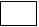 2. Доверенность представителя (при наличии)   3. Копия документа, подтверждающего право собственности на объект или иное законное основание возникновения прав владения и (или) пользования объектов 4. Копия выписки из ЕГРН 5.  Копия документов, подтверждающих право проживания в жилом помещении (договор социального найма, служебного найма и т.п.) 7. Иные документы____________________________________________________________.Все копии документов в случае направления в электронном виде - направляются в скан копиях на адрес электронной почты:info@yugra-ecology.ru.Достоверность информации, указанной в настоящем заявлении, подтверждаю.Подпись заявителя:__________________/______________________________/Представитель по доверенности ________________/__________________________/Доверенность от _____________№______________